Central Lakes Regional Planning Team (RPT 13) Welcome KitThis welcome kit provides an introduction to the roles and portfolio of items within the team.WELCOMEWelcome to the Central Lakes Regional Planning Team (CLRPT). You, along with your CLRPT partners, will ensure that thousands of students across the region gain insight and access into the college pathway this year. This Welcome Kit provides a brief introduction into roles and portfolio of items within the team.MISSION STATEMENTWe introduce students, their teachers and parents to the college pathway. Through dual credits, we help students gain credit towards their OSSD and transition to post-secondary following dual credit policyThrough events and activities for the elementary and secondary panels, we provide students and teachers with opportunities to explore potential pathwaysAs a team, we deliver effective programs, meeting stated goals, while collaborating successfullyABOUT CENTRAL LAKES REGIONAL PLANNING TEAM (CLRPT)The Central Lakes Regional Planning Team (RPT 13) encompasses a geographical region that includes Simcoe County, Muskoka and Grey Bruce districts. The team is made up of: Georgian College Bluewater District School Board Bruce-Grey Catholic District School Board Simcoe County District School Board Simcoe Muskoka Catholic District School Board Trillium Lakelands District School Board The team meets monthly, less July and August, to plan for and review programming that promotes the college pathway within the parameters set by the School College Work Initiative (SCWI).ABOUT SCHOOL COLLEGE WORK INITIATIVE (SCWI)The School College Work Initiative is a provincial organization that funds projects executed by Regional Planning Teams across Ontario. Through a Request for Proposals process, SCWI funds 16 regional planning teams across the province, encompassing all school boards and colleges in Ontario.  CLRPT is regional planning team 13.SCWI receives funding from the Ministry of Education and the Ministry of Training, Colleges and Universities, and chooses projects that promote the mandate of assisting and creating a seamless transition for students from secondary school to college. Each year the Central Lakes Regional Planning Team submits proposals to SCWI for the delivery and outcomes of approved projects in our region.The CLRPT must adhere to SCWI policies, meet SMART goals, provide a financial report and meet all deliverables of the approved proposal.SCWI operates out of Oakville and includes project officers and liaison officers who communicate with RPTs.  RPT MEETING STRUCTURE AND EXPECTATIONSRPT meetings are held once a month during the school yearEach board should have representation at each RPT meeting (see appendix for list of organizations in the RPT, the members and their roles)Key meetings are held twice a year (November, May) - the purpose of these meetings is to have key decision-makers at the table for each organizationMeetings begin at 9:30 am and usually run two hours; key meetings run all dayMeeting agendas are set by the chair with input from team membersMeeting minutes with relevant action items for members are published after the meetingsSubcommittees are sometimes created to handle subjects beyond the scope of a regular RPT meetingSCWI staff attend RPT meetings twice a year (fall, spring) to review SMART goals and dataROLES ON THE CLRPT (See flowchart for current membership, names, roles and organizations.) CHAIR/COORDINATOR/MANAGER, SCHOOL COLLEGE PARTNERSHIPS, GEORGIAN COLLEGESets meeting agendas, chairs meetingsResponsible for dual credit coordination at Georgian CollegeResponsible for event delivery at Georgian CollegeResponsible for all financial services related to SCWI fundingRepresents RPT 13 at provincial meetingsEVENT COORDINATOR, GEORGIAN COLLEGE Coordinates, organizes and delivers all of the events the CLRPT has been funded for each year. Delivers all off campus presentations.Coordinates and maintains transportation schedules for all Dual Credit students. PROJECT ASSISTANT, GEORGIAN COLLEGECreates Sharepoint Registration siteRegisters and withdraws all students in the Georgian College student information system known as BannerCreates CRN lists for dual credits & requests room schedulingOrders textbooks and course materials Provides access to Blackboard for secondary school dual credit support teachers and troubleshoots Blackboard issuesCreates faculty contractsSCHOOL BOARD LEADSRepresent their school board at RPT meetings and planning sessions etc.Respond to college questions regarding events and dual creditsLead their board’s recruitment for dual creditsLead board’s participation in events and attend/present/moderate as necessaryWork with their principal/supervisor on key decisionsLiaise with schools on events, dual credits in order to represent schools at RPT table BOARD PRINCIPALSAttend RPT meetings, with an emphasis on twice yearly key meetings, representing the school board as decision makerHire staff to meet deliverables of proposalLiaise with supervisors on proposalSupport delivery of events and dual creditsDUAL CREDIT TEACHERS Support student transition from secondary school to dual credit, acting as an advocate when needed for services or communicationLiaise with school board lead on dual credit logistics Communicate with schools and students regarding transportation and troubleshoot daily issues with buses or cabsComplete a student data report by the deadline; ensure that FOI and Exit Surveys are completed on timeAttend DC instructor forumsSupport the delivery of faculty taught dual creditsSWAC TEACHERS All responsibilities as outlined for dual credit teachers Deliver secondary course(s) which may include co-op, credit recovery, independent study and congregated delivery Support student development; advocate for needed supportWork closely with SWAC advisor on student needsCOLLEGE FACULTYDeliver college course meeting college policiesLiaise with dual credit teachers on logistics and student achievementEnter marks in Banner, post course content on BlackboardLiaise with School College Partnerships managerAttend DC instructor forums and debriefs as possibleSWAC ADVISOR Work with SWAC students at various campuses to help them remove barriers to post-secondaryDeliver workshops, presentations on appropriate topics to support mental health and personal successLead post-secondary application processes with students that involve financial and program informationWork closely with SWAC teachers to address student needsSCWI LIAISONRepresents SCWI at RPT meetingsAttends monthly meetings and some activities and forumsProvides provincial updates when applicableEDUCATION OFFICERRepresents the Ministry of Education at RPT meetingsAttends monthly meetings and some activities and forumsProvides provincial updates when applicableBOARD RESPONSIBILITIES:Attending and participating in CLRPT meetingsParticipating in the proposal process including consultation with schoolsHaving executive officer sign off on request for proposalMeeting deliverables of events proposal Attend event planning sessionsRecruit students and/or teachers to attend eventsCommunicate with college staff about eventsParticipate at events (for example, moderator, tour guide, presenter)Meeting deliverables of dual credit proposalLiaise with college to ensure successful delivery of dual credit programsParticipate in planning of logistical components of dual creditsRecruit students from target audiences to fill dual credit seatsCollaborate with partner school boards on dual credit seat sharingSubmit registration forms per college requirementsProvide information to help college set transportation routesCommunicate dual credit details to school champions/leadsOversee completion of dual credit data reports by dual credit teachersFollow up with dual credit teachers on completion of FOI forms and exit survey formsInvoice Georgian CollegeFollow supplied board invoicing list for:Dual credit coordinationActivity coordinationNight school/adult teacher salaryTeacher release and mileage for events where applicableMileage claims for RPT membersMiscellaneous costs as approved by the chairCOLLEGE RESPONSIBILITIES: Set agenda, host and chair monthly Regional Planning Team meetingsLead the proposal, SMART goal and reporting processEnter proposal and cycle changes in EDCSSubmit mid-term and final student data and financial reports in EDCS, meeting deadlinesAttend provincial SCWI chairs/coordinators meetingsLiaise with SCWI project officers regarding questions, concerns of RPTHold the budget, track expenses, make financial decisions, pay suppliers and school boards Meet funder financial rules, host auditor when requiredPlan, coordinate and deliver events in partnership with school boardsPlan, coordinate and troubleshoot all transportation for dual credits following college purchasing rulesSet up dual credit courses, accept and track registration and withdrawals, enter students in Banner systemHire and support faculty for delivery of dual creditsLiaise with academic areas for dual credit support and academic integrityProvide student service support to dual credit students as part time college studentsSchedule classroom space for events and dual creditsSource, design and purchase promotional items for events and dual credit studentsProvide front line support for dual credit course delivery and IT systemsCLRPT YEARLY TIMELINEEvents Overview - see appendixMeetings are held once a month during the school year, normally on Fridays, 9:30 am startDUAL CREDITS:DUAL CREDITS are college courses delivered by college instructors to secondary school students. If successful, those students get credit in both high school and college. Dual credits are available at no cost to the secondary student. The target audience of a student taking dual credit is someone facing challenges graduating. This includes disengaged and underachieving students with the potential to succeed but who are at risk of not graduating from high school, students in a related Specialist High Skills Major program, OYAP students and students who have left high school before graduating.TYPES OF DUAL CREDITS:  There are a variety of delivery methods for dual credits.  Many dual credit classes take place on a college campus with a congregated class of students, which means all the students in the class are dual credit students.  There are some cases where a student might do a top up dual credit, which means they join a regular college class already running.  This is an opportunity provided to high school students who might need one credit to graduate and would benefit from starting in January in a regular college class.  Team taught dual credits are dual credits that take place at a high school, with the secondary school teacher and college instructor sharing teaching responsibilities.  RULES:  Delivery of dual credit is governed by a ministry of education policy document.  Copies are available through the RPT chair or found here: http://scwi.ca/policies.phpCOURSE CODES: Unique secondary course codes are created for every college credit, designated by ‘T’ as fifth character, provide to ONsis/admissions and enrollment/IT for inputting in board student data systems for timetabling purposes.  A list of codes can be obtained from the RPT chair or at scwi.caREGISTRATION & WITHDRAWALSStudents that have been selected by the boards to have a seat in a dual credit course must be formally registered through the college Dual Credit Registration now takes place through a Georgian College SharePoint site, found here: Georgian College Dual Credit Registration SharePoint SiteWithdrawals from courses are accepted by Georgian College up until the start of the ninth week of the dual credit course (with the exception of withdrawal for medical reasons, with documentation); spring compressed course withdrawals must be received prior to the third classWithdrawal forms are now electronic and must be submitted by the designated school board lead.  The college Project Assistant can supply further information.  Students who withdraw prior to the third week of class will disappear from the class roster; students who withdraw between weeks three and nine will appear as WD on the roster.Students who withdraw after the withdrawal date remain on the college roster and the mark they have accumulated up to the point of them leaving the class goes on their college transcript; students can withdraw from the secondary side of their dual credit course up until full-disclosureRESULTSThe CLRPT is committed to achieving excellence in actuals (filling the number of seats funded in a dual credit course), retention (the number of students who stay in the course) and success (the number of students who earn the credit)SCWI requires each RPT to use a SMART goals format for each year.  RPTs select their own three goals to focus on each year; SMART goals are due to SCWI in OctoberThe CLRPT sets its SMART goals at the Strategic Planning Session in September.  These goals hold us accountable as a team to the work we do during the year.  See Appendix for the latest SMART Goals report.SCWI representatives attend a fall RPT meeting to review the previous year’s SMART goals report and to review actuals, retention, success as compared to the provincial resultsSCWI representatives also attend a spring RPT meeting to review results of the current year to date compared to the previous year’s provincial numbersSee appendix for the current SMART goal reportFLEX/SCHOOL WITHIN A COLLEGE (SWAC) is a program which also serves students at risk of not graduating, but instead, a student can complete their entire Ontario Secondary School Diploma on a Georgian College campus (in Barrie, Bracebridge, Midland, Owen Sound or South Georgian Bay). Students must take a dual credit and at least one common high school course as a class and will complete their remaining credits through independent learning, on-line courses, credit recovery or co-operative education. Class sizes are small and students attend school fewer hours a day and fewer days a week than at a standard high school. Students are taught all subjects by the same secondary school teacher and benefit from exposure to post-secondary education by being surrounded by the college experience. Depending on the campus, SWAC is also sometimes referred to as FLEX.commonly used acronyms www.scwi.cawww.gotocollege.cawww.edu.gov.on.caOVERVIEW OF ACTIVITIES & EVENTS PORTFOLIO ELEMENTARY SCHOOL ENGAGEMENTPICTURE YOURSELF @ COLLEGEEach fall, the Events Coordinator visits elementary schools throughout Simcoe Muskoka and Grey Bruce to deliver a presentation to Grade 8 students in an effort to introduce students to the college pathway. GRIZZLY CUBSGrade 8 students from across Simcoe Muskoka and Grey Bruce participate in one-day experiences on one of four Georgian College campuses (Barrie, Orillia, Owen Sound and Midland). Each day includes hands on workshops hosted by program specific faculty, a campus tour, and information about the college pathway. SECONDARY SCHOOL ENGAGEMENTPROGRAM HIGHLIGHT DAYCollege level Grade 11 and 12 English students sample new programs offered at Georgian College via interactive workshops.AFTER GRADUATIONCollege-capable Grade 12 students with no post-secondary plans attend a motivational day aimed at introducing them to choices in education and the work force.NEXT STEPSInterested adults who are 21+ participate in a one-day, on-campus experience. Activities include a student panel, a campus tour, information about dual credits and post-secondary programs and apprenticeship plus the chance to meet a college advisor.  Guests will interact with current college students who came to post-secondary at an older age speaking about balancing family, work and post-secondary, providing inspiration for adults uncertain about their next steps.FORUMSWhen funding allots, the Central Lakes Regional Planning Team executes forums to help engage and educate our teaching partners across the school boards. Target audiences include:Dual Credit InstructorsDual Credit ChampionsSecondary School Teachers (Careers, Co-op, Student Success, SHSM)Elementary School Teachers


RPT 13 SMART GOALS FOR 2020-21Adapt to current circumstances to successfully deliver online activities, programs and dual credits meeting participant numbers Create Grizzly Cubs Online through combining Picture Yourself@College and Grizzly Cubs to safely and successfully promote the college pathway to grade 8 students Create virtual versions of Program Highlight Day, After Graduation and Next Steps activities for secondary school audiencesConsider providing more access to activities through recorded workshops with access codesUse evaluation tools for all activities to inform the most effective delivery moving forward in  a post-pandemic environment Continue to consider the best delivery for dual credits—online, hybrid or in person-- evaluating semester 1 courses to assist in semester 2 deliveryRespond to emerging needs and organizational changes as they evolveFacilitate effective communication among all stakeholders to ensure strong results for dual credit actuals, retention and student successCreate Covid 19 Reporting Flowchart to inform college and school board stakeholders, ensuring students are supported Create student and faculty toolkits to support student engagement, retention and successDeliver virtual dual credit instructor forums each semester to provide information, answer questionsBring DC champions from our schools together virtually for feedback on course selection, sharing of best recruitment practices and input to RFP Facilitate SWAC teacher meetings hosted by various boards for knowledge sharingHold Faculty Debrief sessions to share effective practices, brainstorm challenges and build communityFacilitate an RPT mentorship program to compliment the existing Welcome Kit and Baseline Transition Manual Continue to focus on mental health resources available to students, teachers and facultyCLRPT Structure, 2020-21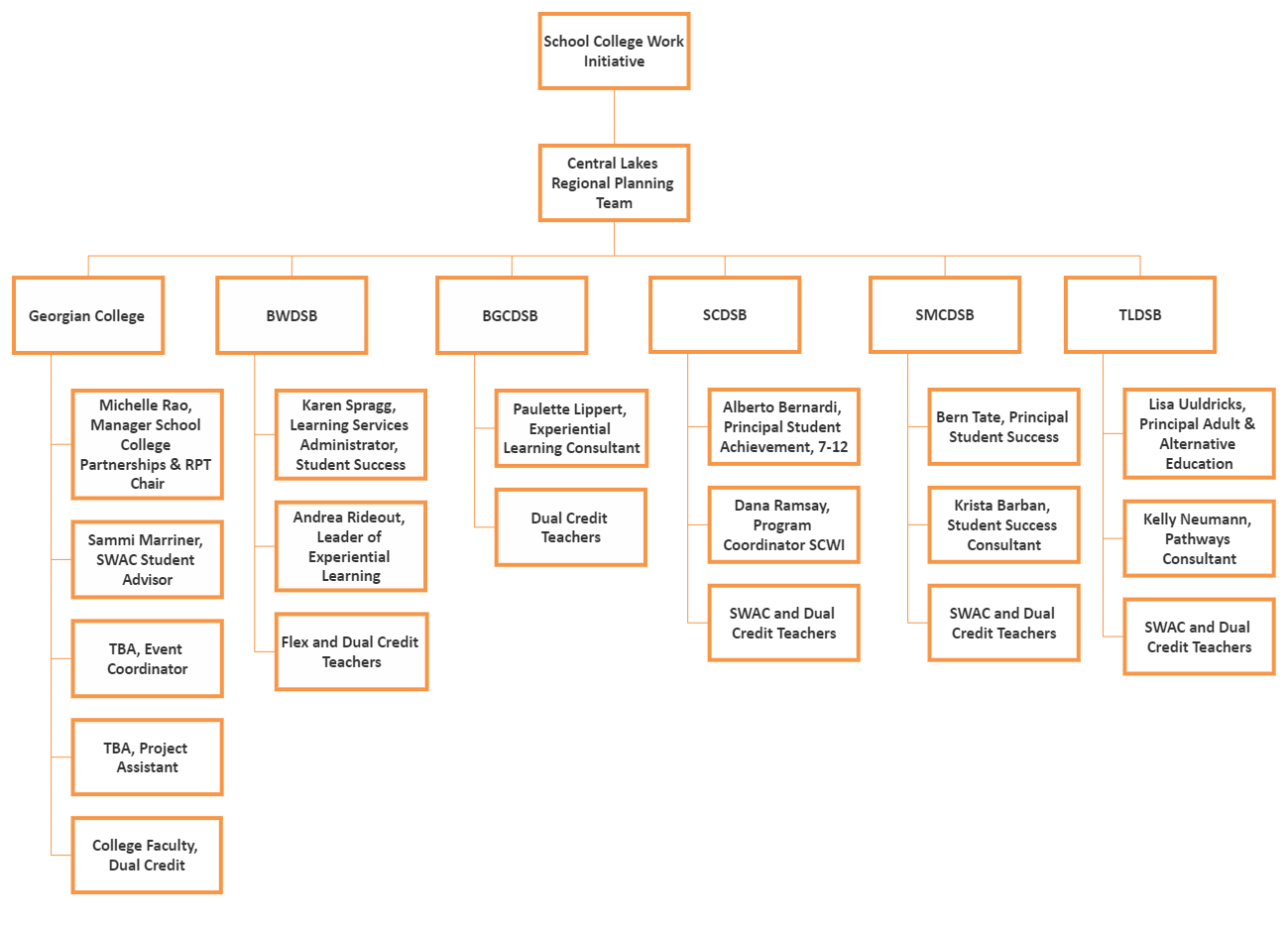 SeptemberRPT meetingDual credits begin second week of college semesterDual credit instructor forumStrategic planning session (off-site, overnight)Event planning sessionsOctoberRPT meetingCollege fall study week:  CLRPT events scheduled most daysCycle change (decisions made about unused dual credit seats)Dual credit champion breakfast eventsPicture Yourself @ College starts (October – January)NovemberRequest for Proposal released at SCWI chairs’ meeting in TorontoRPT KEY meeting (full day)Boards reach out to schools and solicit proposal ideasRecruitment for semester 2 begins for boardsDecemberRPT meetingProposal deadlineSemester 1 dual credit classes endFOI forms and exit surveys due by dual credit teachersProvincial dual credit data reports due by dual credit teachersDual credit celebrations in classes attended by RPT membersRegistration begins for semester 2 dual creditsRegistrations received by college for semester 2JanuaryRPT meetingEvent planning sessionsRecruitment and registration by boards continuesCycle change (decisions made about unused dual credit seats)FebruaryRPT meetingDual credits begin second week of school board semesterDual credit instructor forumCollege study week:  CLRPT events scheduled most daysMarchRPT meetingRecruitment begins for spring compressed dual creditsApprovals released by SCWI for next academic yearCycle change (decisions made about unused dual credit seats)Dual credits do not run during March BreakAprilRPT meetingSpring compressed dual credits begin at end of the college semester (third week of April)Dual credit instructor forumAfter Graduation eventMayRPT KEY meeting (full day) – review of approved funding for next academic yearGrizzly Cubs begins (May – June)SCWI chairs’ meeting and symposium in GTASemester 2 dual credits endFOI forms and exit surveys due by dual credit teachersProvincial dual credit data reports due by dual credit teachersDual credit celebrations in dual credit classes attended by RPT membersJuneRPT meetingSchool Within a College (SWAC) graduationsSpring compressed dual credits endFOI forms and exit surveys due by dual credit teachersProvincial dual credit data reports due by dual credit teachersDual credit celebrations in dual credit classes attended by RPT membersFirst cycle change for next academic yearRegistrations received for next fallSummerFinal report of student data and financials due to funderBABarrie campusBGCDSBBruce Grey Catholic District School BoardBWDSBBluewater District School BoardCLRPTCentral Lakes Regional Planning TeamCODECouncil of Ontario Directors of EducationCOPCommittee of Presidents (College)DCDual CreditDCTDual Credit Teacher (also Dual Credit Support Teacher)DSBDistrict School BoardEDCSProvincial online system for SCWI proposals and changesEDUMinistry of EducationEOIS-APPREmployment Ontario Information System - ApprenticeshipFSIFinancial Services InstitutionGSNGrant for Student NeedsIEPIndividual Education PlanIPPIndividual Pathways PlanIPRCIdentification, Placement, and Review CommitteeLTLiaison Team MemberMAESDMinistry of Advanced Education and Skills DevelopmentMIMidland campusMOEMinistry of EducationMTCUMinistry of Training, Colleges and UniversitiesMUMuskoka campusOCASOntario College Application ServiceOCOTOntario College of TradesOENOntario Education NumberOnSISOntario School Information SystemOROrillia campusOSOwen Sound campusOSROntario Student RecordOSSDOntario Secondary School DiplomaOSTOntario Student TranscriptOUACOntario Universities’ Application CentreOVOrangeville campusOYAPOntario Youth Apprenticeship ProgramRFPRequest for Proposal (for application for SCWI Funds)RPTRegional Planning TeamRTARegistered Training AgreementSCDSBSimcoe County District School BoardSCWISchool College Work InitiativeSGBSouth Georgian Bay campus (Collingwood)SHSMSpecialist High Skills MajorSMCDSBSimcoe Muskoka Catholic District School BoardSSStudent SuccessSWACSchool Within a CollegeSSL/18Student Success Learning to 18TLDSBTrillium Lakelands District School BoardWDWithdrawal